All’Ufficio Servizi Sociali	Comune di Mozzanica 	Piazza Antonio Locatelli n.5	24050 Mozzanica 	Mail: ufficio.segreteria@comune.mozzanica.bg.itDOMANDA DI CONTRIBUTO MISURA SOSTEGNO UTENZEIo sottoscritto/a………………………………………………………………………………………………………….  nato/a a ………………………. il ………………………………………………. ………………………………………Residente a …………………………………………………..…………………………………………………………In via …………………………………………………………………………………………………………………..codice fiscale ……………………….…………………………………………………………………………………telefono ……………………………………………………….………………………………………………………email ………………………………………………………………………………………………………………….CHIEDEdi poter beneficiare della misura “sostegno utenze” a sostegno del pagamento delle spese relative alle utenze domestiche. A tal fine, ai sensi e per gli effetti di quanto previsto agli artt. 46 e 47 del d.p.r. 28 dicembre 2000, n. 445, consapevole della decadenza dal beneficio e delle responsabilità penali previste dagli artt. 75 e 76 del medesimo d.p.r. n. 445/2000 nel caso di dichiarazione non veritiera e falsità negli attiDICHIARADi essere residente nel Comune di Mozzanica alla data di presentazione della domanda.Di possedere almeno una delle seguenti condizioni (barrare le condizioni di appartenenza):N.B. il richiedente se richiesto in sede di controllo dovrà produrre documentazione/dichiarazioni per attestare il possesso delle condizioni dichiarate.Di chiedere il contributo per il pagamento delle seguenti utenze (allegare copia delle bollette):Luce importo 		€ ___________Acqua importo 	€ ___________Gas importo		€ ___________DICHIARA INOTREdi aver preso visione dei contenuti del bando relativo alla misura comunale “sostegno utenze” per l’erogazione di contributi a sostegno del le spese per le utenze domestiche (luce, acqua e gas);di essere a conoscenza che il Comune di Mozzanica procederà, ai sensi della normativa vigente, ad effettuare controlli sulle domande presentate, al fine di verificare le informazioni dichiarate nella presente dichiarazione ai sensi dell’art. 71 del DPR 445/2000 e dei D.Lgs. 109/1998 e 130/2000). Qualora a seguito dei controlli, il contributo risultasse indebitamente riconosciuto, ovvero in caso di dichiarazioni mendaci del beneficiario, il Comune procederà alla revoca del beneficio e alla riscossione delle somme indebitamente percepite;di autorizzare il Comune di Mozzanica al trattamento dei dati personali contenuti in questa domanda esclusivamente per le finalità della presente richiesta, essendo stato informato che:I dati personali acquisiti con la domanda e relativi allegati:devono essere necessariamente forniti per accertare la situazione economica del nucleo del dichiarante, i requisiti per l'accesso e la determinazione degli interventi stessi e il loro mancato conferimento può comportare la mancata erogazione del servizio richiesto e l’esito negativo della pratica;sono raccolti dai soggetti appositamente autorizzati al trattamento di tali dati e trattati, anche con strumenti informatici, al solo fine di erogare gli interventi di solidarietà alimentare e per le sole finalità connesse e strumentali previste dall'ordinamento;possono essere comunicati al Ministero dell’Economia e delle Finanze e alla Guardia di Finanza per i controlli previsti; non sono soggetti a diffusione generalizzata.I dati personali saranno trattati in forza delle seguenti basi giuridiche:necessità del trattamento per l'esecuzione dei compiti di interesse pubblico e/o connessi all'esercizio di pubblici poteri da parte del Comune;necessità del trattamento per adempiere un obbligo legale al quale è soggetto il Comune.I dati personali saranno conservati per il periodo necessario a realizzare le finalità relative alla presente domanda. I dati potranno essere conservati per un periodo indeterminato esclusivamente ove previsto da norme di legge o regolamentari.La normativa sulla privacy (artt. 12-22 del Regolamento UE 679/2016) garantisce all’interessato il diritto di essere informato sui trattamenti dei dati che lo riguardano e il diritto di accedere in ogni momento ai dati stessi e di richiederne l’aggiornamento, l’integrazione e la rettifica. Ove ricorrano le condizioni previste dalla normativa l’interessato può inoltre vantare il diritto alla cancellazione dei dati, alla limitazione del loro trattamento, alla portabilità dei dati, all’opposizione al trattamento e a non essere sottoposto a decisioni basate unicamente sul trattamento automatizzato. Per l’esercizio dei propri diritti, nonché per informazioni più dettagliate circa i soggetti o le categorie di soggetti ai quali sono comunicati i dati o che ne vengono a conoscenza in qualità di responsabili o incaricati, l’interessato potrà rivolgersi al Titolare: Comune di Mozzanica. _________________________                                             	_________________________	Luogo e data                                                                     	Firma del richiedente*Allega la seguente documentazione:Fotocopia carta d’identità del richiedente;Per i cittadini di paesi terzi, copia del titolo di soggiorno in corso di validità o “scaduto in data successiva al 21/02/2020” ovvero “in possesso di ricevuta per appuntamento di rinnovo”;Copia Bollette luce, acqua e gasSe in possesso, documentazione che attesti il possesso delle condizioni di cui al punto 3 del relativo avviso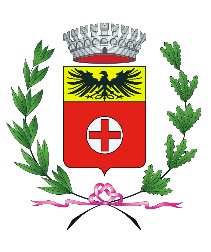  COMUNE DI MOZZANICA         Provincia di BergamoPiazza Locatelli n. 5  24050  MOZZANICA  -  Tel. 0363/324811    fax 0363 828122  Posta elettronica- info@comune.mozzanica.bg.it  codice fiscale e partita IVA n. 00307380162                    PEC - Posta elettronica certificata - info@pec.comune.mozzanica.bg.itlicenziamento, mobilità, cassa integrazione; perdita o riduzione del lavoro non coperta da ammortizzatori socialisospensione attività di lavoro autonomo non coperta da ammortizzatori sociali (600 euro mensili partite iva)cessazione o riduzione di attività professionale o di impresadisoccupazionemancato rinnovo di contratti a termine o di lavoro atipiciaccordi aziendali e sindacali con riduzione del l’orario di lavoromalattia grave o decesso di un componente del nucleo familiareincremento di spese certificate sostenute dal nucleo familiare per l’acquisto di farmaci, per garantire interventi socio-assistenziali o per il pagamento di spese socio-sanitarie o funerarieattivazione di servizi a pagamento per l’assistenza al domicilio di persone fragili che non hanno potuto frequentare centri diurni per anziani, disabili o progetti personalizzati domiciliari di cui fruivanoNuclei che si trovano conti correnti congelati e/o nella non disponibilità temporanea (ad esempio a causa di decesso del coniuge, etc)altro stato di necessità (specificare in dettaglio): ________________________________ __________________________________________________________________________________________________________________________________________________________________________________________________________________di essere beneficiario del Bonus energia (SGAte): □	SI	□ NOche il reddito mensile netto del nucleo familiare a partire dal mese di luglio 2020 sarà presumibilmente pari complessivamente a euro ________________ e sarà così costituito:numero protocollo DSU/ISEE: valore ISEE: di essere beneficiario del Reddito di cittadinanza:   Si        No      Importo__________di risiedere in:abitazione di proprietà (o altro diritto reale di godimento come l’usufrutto, etc.)in locazionealtro (es. comodato gratuito): ______________________________________________